The Present Simple Tense (настоящее простое время) употребляется для того, чтобы рассказать о том, что происходит обычно, регулярно, постоянно.The Present Simple Tense (настоящее простое время) употребляется для того, чтобы рассказать о том, что происходит обычно, регулярно, постоянно.The Present Simple Tense (настоящее простое время) употребляется для того, чтобы рассказать о том, что происходит обычно, регулярно, постоянно.The Present Simple Tense (настоящее простое время) употребляется для того, чтобы рассказать о том, что происходит обычно, регулярно, постоянно.The Present Simple Tense (настоящее простое время) употребляется для того, чтобы рассказать о том, что происходит обычно, регулярно, постоянно.The Present Simple Tense (настоящее простое время) употребляется для того, чтобы рассказать о том, что происходит обычно, регулярно, постоянно.Утвердительная форма             (V/Vs)Утвердительная форма             (V/Vs)Утвердительная форма             (V/Vs)Отрицательная форма          (don’t/doesn’t + V)Отрицательная форма          (don’t/doesn’t + V)Отрицательная форма          (don’t/doesn’t + V)IYouWe             ride  a bike.They HeShe           rides  a bike ItIYouWe             ride  a bike.They HeShe           rides  a bike ItIYouWe             ride  a bike.They HeShe           rides  a bike ItI  YouWe          do not ride a bike.They HeShe         does not ride a bike.ItI  YouWe          do not ride a bike.They HeShe         does not ride a bike.ItI  YouWe          do not ride a bike.They HeShe         does not ride a bike.ItЕсли слово заканчивается на:Если слово заканчивается на:Если слово заканчивается на:Если слово заканчивается на:Если слово заканчивается на:Если слово заканчивается на:ss, sh, ch, x, o + esI brush – he brushesss, sh, ch, x, o + esI brush – he brushescогласную + y – iesI cry – he cries  cогласную + y – iesI cry – he cries  гласную + y + sI play – he playsгласную + y + sI play – he playsСлова-спутники: …. every day - каждый день (стоит в конце предложения)…often… - часто (стоит перед смысловым глаголом) …usually… - обычно (стоит перед смысловым глаголом)…always… - всегда (стоит перед смысловым глаголом)Sometimes… - иногда  (стоит либо перед смысловым глаголом,  либо в начале предложения)Слова-спутники: …. every day - каждый день (стоит в конце предложения)…often… - часто (стоит перед смысловым глаголом) …usually… - обычно (стоит перед смысловым глаголом)…always… - всегда (стоит перед смысловым глаголом)Sometimes… - иногда  (стоит либо перед смысловым глаголом,  либо в начале предложения)Слова-спутники: …. every day - каждый день (стоит в конце предложения)…often… - часто (стоит перед смысловым глаголом) …usually… - обычно (стоит перед смысловым глаголом)…always… - всегда (стоит перед смысловым глаголом)Sometimes… - иногда  (стоит либо перед смысловым глаголом,  либо в начале предложения)Слова-спутники: …. every day - каждый день (стоит в конце предложения)…often… - часто (стоит перед смысловым глаголом) …usually… - обычно (стоит перед смысловым глаголом)…always… - всегда (стоит перед смысловым глаголом)Sometimes… - иногда  (стоит либо перед смысловым глаголом,  либо в начале предложения)Слова-спутники: …. every day - каждый день (стоит в конце предложения)…often… - часто (стоит перед смысловым глаголом) …usually… - обычно (стоит перед смысловым глаголом)…always… - всегда (стоит перед смысловым глаголом)Sometimes… - иногда  (стоит либо перед смысловым глаголом,  либо в начале предложения)Слова-спутники: …. every day - каждый день (стоит в конце предложения)…often… - часто (стоит перед смысловым глаголом) …usually… - обычно (стоит перед смысловым глаголом)…always… - всегда (стоит перед смысловым глаголом)Sometimes… - иногда  (стоит либо перед смысловым глаголом,  либо в начале предложения)The Present Simple Tense (настоящее простое время) употребляется для того, чтобы рассказать о том, что происходит обычно, регулярно, постоянно.The Present Simple Tense (настоящее простое время) употребляется для того, чтобы рассказать о том, что происходит обычно, регулярно, постоянно.The Present Simple Tense (настоящее простое время) употребляется для того, чтобы рассказать о том, что происходит обычно, регулярно, постоянно.The Present Simple Tense (настоящее простое время) употребляется для того, чтобы рассказать о том, что происходит обычно, регулярно, постоянно.The Present Simple Tense (настоящее простое время) употребляется для того, чтобы рассказать о том, что происходит обычно, регулярно, постоянно.The Present Simple Tense (настоящее простое время) употребляется для того, чтобы рассказать о том, что происходит обычно, регулярно, постоянно.Утвердительная форма             (V/Vs)Утвердительная форма             (V/Vs)Утвердительная форма             (V/Vs)Отрицательная форма          (don’t/doesn’t + V)Отрицательная форма          (don’t/doesn’t + V)Отрицательная форма          (don’t/doesn’t + V)IYouWe             ride  a bike.They HeShe           rides  a bike ItIYouWe             ride  a bike.They HeShe           rides  a bike ItIYouWe             ride  a bike.They HeShe           rides  a bike ItI  YouWe          do not ride a bike.They HeShe         does not ride a bike.ItI  YouWe          do not ride a bike.They HeShe         does not ride a bike.ItI  YouWe          do not ride a bike.They HeShe         does not ride a bike.ItЕсли слово заканчивается на:Если слово заканчивается на:Если слово заканчивается на:Если слово заканчивается на:Если слово заканчивается на:Если слово заканчивается на:ss, sh, ch, x, o + esI brush – he brushescогласную + y – iesI cry – he cries  cогласную + y – iesI cry – he cries  cогласную + y – iesI cry – he cries  cогласную + y – iesI cry – he cries  гласную + y + sI play – he playsСлова-спутники: …. every day - каждый день (стоит в конце предложения)…often… - часто (стоит перед смысловым глаголом) …usually… - обычно (стоит перед смысловым глаголом)…always… - всегда (стоит перед смысловым глаголом)Sometimes… - иногда  (стоит либо перед смысловым глаголом,  либо в начале                                                    предложения)Слова-спутники: …. every day - каждый день (стоит в конце предложения)…often… - часто (стоит перед смысловым глаголом) …usually… - обычно (стоит перед смысловым глаголом)…always… - всегда (стоит перед смысловым глаголом)Sometimes… - иногда  (стоит либо перед смысловым глаголом,  либо в начале                                                    предложения)Слова-спутники: …. every day - каждый день (стоит в конце предложения)…often… - часто (стоит перед смысловым глаголом) …usually… - обычно (стоит перед смысловым глаголом)…always… - всегда (стоит перед смысловым глаголом)Sometimes… - иногда  (стоит либо перед смысловым глаголом,  либо в начале                                                    предложения)Слова-спутники: …. every day - каждый день (стоит в конце предложения)…often… - часто (стоит перед смысловым глаголом) …usually… - обычно (стоит перед смысловым глаголом)…always… - всегда (стоит перед смысловым глаголом)Sometimes… - иногда  (стоит либо перед смысловым глаголом,  либо в начале                                                    предложения)Слова-спутники: …. every day - каждый день (стоит в конце предложения)…often… - часто (стоит перед смысловым глаголом) …usually… - обычно (стоит перед смысловым глаголом)…always… - всегда (стоит перед смысловым глаголом)Sometimes… - иногда  (стоит либо перед смысловым глаголом,  либо в начале                                                    предложения)Слова-спутники: …. every day - каждый день (стоит в конце предложения)…often… - часто (стоит перед смысловым глаголом) …usually… - обычно (стоит перед смысловым глаголом)…always… - всегда (стоит перед смысловым глаголом)Sometimes… - иногда  (стоит либо перед смысловым глаголом,  либо в начале                                                    предложения)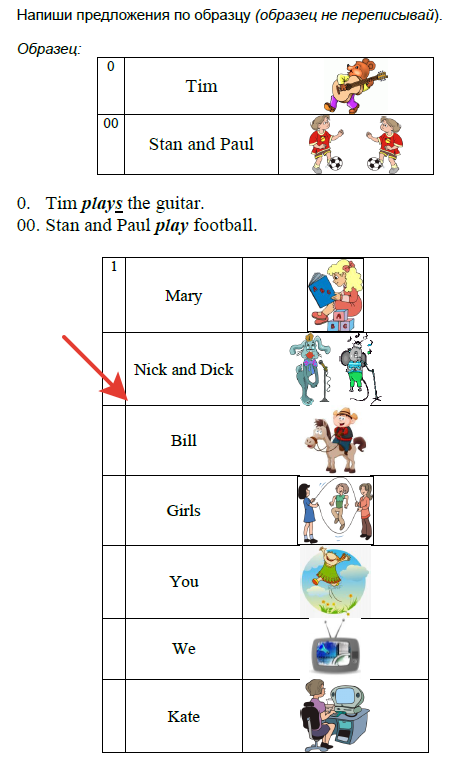 №2. Раскройте скобки и поставьте глагол в Present Simple. 1.I usually___________ (watch) TV.2.He often __________ (play) sports.3. They sometimes _________ (skate).4. Jane ________ (help) her mother.5. Kirk and Clive __________ ( play) computer games.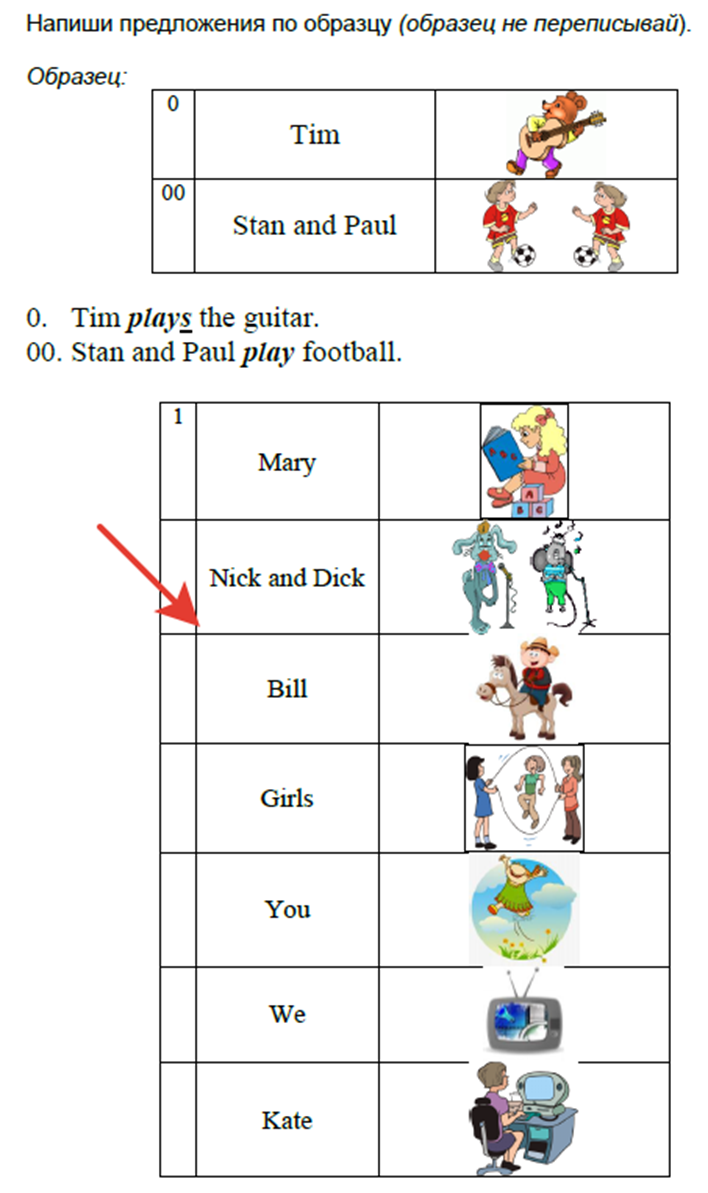 Домашнее задание: Раскройте скобки и поставьте глагол в Present Simple. 1. Lizzy _________ (watch) cartoons.2. We ______ (swim) in the river. 3. Sometimes you ________ (read) tales.4. My mother often __________ (listen) to music.5. Lizzy and Bill ________ (play) football.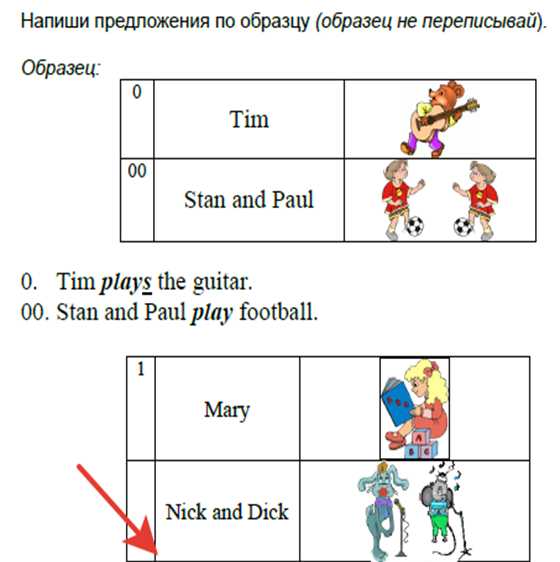 №2. Раскройте скобки и поставьте глагол в Present Simple. 1.I usually___________ (watch) TV.2.He often __________ (play) sports.3. They sometimes _________ (skate).4. Jane ________ (help) her mother.5. Kirk and Clive __________ ( play) computer games.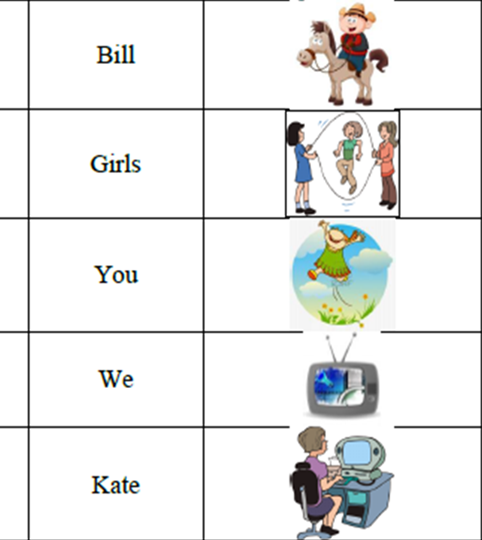 Домашнее задание: Раскройте скобки и поставьте глагол в Present Simple. 1. Lizzy _________ (watch) cartoons.2. We ______ (swim) in the river. 3. Sometimes you ________ (read) tales.4. My mother often __________ (listen) to music.5. Lizzy and Bill ________ (play) football.